Guildford City L1 Spring Open Meet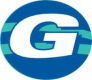 8th – 10th April 2022 Licence Number: 1SE220220Individual Entry Form  Entries will be accepted from:	 8am 5th March 2022The closing date for entries: 	 11.59pm 14th March 2022Fees: Make payment electronically to:Guildford City Swimming Club Open Meets Account HSBC Sort Code 40-17-69 Account Number 9139 2069Use Reference L104 + SurnameSend the form by email to: claire.walsh@gcsc.co.ukPlease note: entries comprising of three swimmers or more must be submitted on Hytek Team Manager Files and sent by email to claire.walsh@gcsc.co.uk. Entries sent via hytek will not incur the admin fee. We are always looking for officials to assist us – if you are able to help please fill in the official reply form and email to cathy.hicks@gcsc.co.ukSurnameFirst NameClubMale / FemaleASA Registration NumberASA Registration NumberASA Registration NumberDate of BirthAge as at 31st Dec 22Age as at 31st Dec 22Name of Parent / ContactName of Parent / ContactEmailTelephone NumberTelephone NumberEventEntry TimeEvent Entry Time50 Freestyle200 Freestyle50 Backstroke200 Backstroke50 Breaststroke 200 Breaststroke50 Butterfly200 Butterfly100 Freestyle200 Individual Medley100 Backstroke400 Individual Medley100 Breaststroke400 Freestyle100 Butterfly800 Freestyle1500 FreestyleEvents Entry for 50/100/200/400m (@ £9.50 per event)Events Entry for 50/100/200/400m (@ £9.50 per event)Events Entry for 50/100/200/400m (@ £9.50 per event)£Events Entry for 800/1500m (@ £12 per event)Events Entry for 800/1500m (@ £12 per event)Events Entry for 800/1500m (@ £12 per event)£Admin Charge for individual entry Admin Charge for individual entry Admin Charge for individual entry £15.00Total DueTotal DueTotal Due£